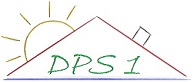 Dyrektor Domu Pomocy Społecznej nr 1 w Zabrzu, ul. Matejki 62poszukuje pracownika na stanowisko:TECHNIK FIZJOTERAPIIOD KANDYDATÓW OCZEKUJE SIĘ:wykształcenia średniego lub wyższego wraz z aktualnym prawem wykonywania zawodu,wysokiej orientacji na potrzeby pacjenta.OSOBA ZATRUDNIONA BĘDZIE ODPOWIEDZIALNA ZA:wykonywanie zabiegów rehabilitacyjnych zleconych przez lekarza,prowadzenie gimnastyki, w tym gimnastyki leczniczej,wykonywanie masażu leczniczego zgodnie ze zleceniami lekarza,ocenę nowoprzyjętych mieszkańców pod kątem umiejętności lokomocyjnych 
i sprawności fizycznej,przeprowadzanie testu Tinetti u nowoprzyjętych mieszkańców,współpracę z członkami zespołu opiekuńczo-terapeutycznego,prowadzenie indywidulanych planów opieki i kart usprawnienia mieszkańców,prowadzenie działalności profilaktycznej, polegającej na kierowaniu i popularyzowaniu zachowań prozdrowotnych oraz kształtowaniu, podtrzymywaniu sprawności 
i wydolności osób starszych.OFERUJEMY:umowę o pracę na pełny etat,pakiet benefitów, który obejmuje m.in. dofinansowanie do wypoczynku pracownika, paczki świąteczne dla dzieci.Osoby zainteresowane prosimy o kontakt telefoniczny do Sekcji Kadr i Obsługi Kancelaryjnej pod nr tel: 32 271 42 58 w. 31.